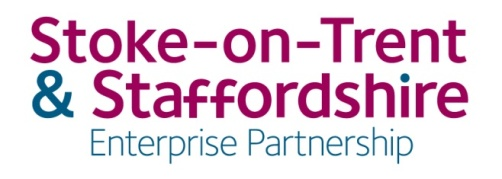 Confidential AGENDAThursday 19 September 20196pm-8pmStrategi Solutions, Hub 3, Evolution, Hooters Hall Road, Newcastle-under-Lyme, ST5 9QFAGENDASSLEP Forward Plan: ItemItemSubjectLeadReport Status/Timing1IntroductionsIntroductionsAlun Rogers 5 mins2ApologiesApologiesAlun Rogers 5 mins3Declarations of InterestDeclarations of InterestAlun Rogers 5 mins4Notes of the previous meeting & matters arisingSummary of Electronic DecisionsNotes of the previous meeting & matters arisingSummary of Electronic DecisionsAlun Rogers5 mins5Chairs Update and Delegated DecisionsChairs Update and Delegated DecisionsAlun Rogers5 mins6LEP Review:Staffing & Resources UpdateBoard Member VacanciesLEP Review:Staffing & Resources UpdateBoard Member VacanciesAlun Rogers/Jacqui Casey/Simon AblewhiteInformation15 mins7LEP Chair’s RecruitmentLEP Chair’s RecruitmentJacqui CaseyDecision20 mins8Full Risk Register ReviewFull Risk Register ReviewMohammed AhmedDiscussion10 mins9Local Industrial Strategy UpdateLocal Industrial Strategy UpdateAlun RogersDiscussion10 mins10Delivery UpdateMid Year ReviewAnnual Performance Review Improvement Plan UpdateReport on Progress Against LGF Outputs & Outcomes Delivery UpdateMid Year ReviewAnnual Performance Review Improvement Plan UpdateReport on Progress Against LGF Outputs & Outcomes Mohammed AhmedDecision15 mins11EZ Quarterly Reports:Ceramic Valleyi54 Enterprise ZoneEZ Quarterly Reports:Ceramic Valleyi54 Enterprise ZoneAbi BrownPhilip AtkinsInformation5mins12Midlands Engine Investment Fund Update (report to follow)Midlands Engine Investment Fund Update (report to follow)Mohammed AhmedInformation10 mins13Assurance Framework Updates Assurance Framework Updates Jacqui Casey/ Simon AblewhiteDecision5 mins14Special Resolution: Changes to Articles of Association (report to follow)Special Resolution: Changes to Articles of Association (report to follow)Jacqui Casey/ Simon AblewhiteInformation5 mins15Future Discussion Items under section of meeting reserved for strategic planning (October suggestion: Skills)Future Discussion Items under section of meeting reserved for strategic planning (October suggestion: Skills)ALLDiscussion5 mins16 Any Other BusinessAny Other BusinessAll5 minsExecutive Board                         Meeting Date                           17th Oct 2019Executive Board                         Meeting Date                           17th Oct 2019Executive Board                         Meeting Date                           17th Oct 2019Executive Board                         Meeting Date                           17th Oct 2019Lead Board Member/ Officer:Item Name:Time:Recommendation:W Dean/A Baines & J ObadaFocus on SkillsReview of work to date, outcomes, impactsFuture Priorities For DiscussionA Rogers/ J CaseyEndorsement of New Board MembersFor DecisionA Rogers/S HicksLocal Industrial StrategyFor DiscussionA Rogers/J CaseyReview of Operational Sub GroupsFor DecisionM Ahmed/ S PalphreymanRisk RegisterFor InformationJ Casey/S AblewhiteMid-Year Review FeedbackFor DiscussionA Rogers/J CaseyAPR Implementation Plan: Progress ReportFor DecisionM Ahmed/ S AblewhiteLEP Qtr 2 Finance position 2019/20For InformationM Ahmed/ S AblewhiteGrowth Deal Programme UpdateFor InformationMohammed Ahmed/ Sarah SimpsonGrowing Places Fund: OverviewFor InformationExecutive Board                         Meeting Date                        21  November 2019Executive Board                         Meeting Date                        21  November 2019Executive Board                         Meeting Date                        21  November 2019Executive Board                         Meeting Date                        21  November 2019Lead Board Member/ Officer:Item Name:Time:Recommendation:Strategy Focus to be agreed by the BoardM Ahmed/ S PalphreymanFull Discussion Risk Register Separate ItemFor InformationA Rogers/S HicksLocal Industrial StrategyFor DiscussionA Rogers/ J CaseyAnnual Performance Review Improvement Plan: Progress ReportFor DiscussionA Rogers/J CaseyReview of Sub Groups: LIS related requirements & LEP Board LeadsFor DecisionP CreswellEtruria Valley Update: Consideration of Deliverability within Funding Programme Timescales For Decision